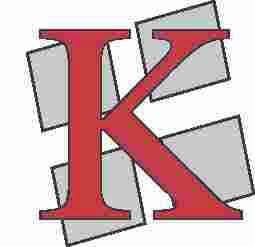 КОМОРА ЗДРАВСТВЕНИХ УСТАНОВА СРБИЈЕБЕОГРАД, Хајдук Вељков венац 4-6Тел.: 3622-523, 3622-524Број: 122-1/17 Датум: 27.03.2017. године  ЗАПИСНИКСА 11. СЕДНИЦЕ УПРАВНОГ ОДБОРА КОМОРЕ ЗДРАВСТВЕНИХ УСТАНОВА СРБИЈЕ, ОДРЖАНЕ  23.03.2017. ГОДИНЕ, У ИНСТИТУТУ ЗА РЕХАБИЛИТАЦИЈУ БЕОГРАД -  „СЕЛТЕРС“ МЛАДЕНОВАЦСедница је почела са радом у 11,50 часова.Поред чланова Управног одбора, седници су присуствовали проф. др Христо Анђелски, главни и одговорни уредник часописа „Здравствена заштита“ и Срђан Срданов, вршилац дужности секретара Коморе. Председник Управног одбора проф. др Георгиос Константинидис констатовао је постојање кворума за пуноважан рад и одлучивање и, уз извињење због кашњења почетка седнице, захвалио се присутнима на стрпљењу и разумевању. Затим је прочитао предложени дневни ред за седницу, са известиоцима.Пошто није било предлога за допуну, чланови Управног одбора једногласно су усвојилиДНЕВНИ РЕД            1.  Усвајање записника са 10. седнице Управног одбора Коморе здравствених       установа Србије, одржане 11.01.2017. године;Утврђивање предлога Извештаја о раду Коморе за 2016. годину (известилац: Срђан Срданов);Утврђивање предлога Извештаја о финансијском пословању Коморе за 2016.        годину (известилац: Срђан Срданов),       - извршење Финансијског плана Коморе за 2016. годину,       - Биланс стања, Биланс успеха, Статистички извештај,       - Напомене уз финансијске извештаје,       - доношење Одлуке о покрићу вишка расхода над приходима;4.   Утврђивање предлога Плана рада Коморе за 2017. годину (известилац: Срђан         Срданов);5.   Утврђивање предлога Финансијског плана Коморе за 2017. годину (известилац:                    Срђан Срданов);6.   Усвајање Извештаја о попису имовине и обавеза Коморе здравствених установа                    Србије са стањем на дан 31.12.2016. године (известилац: Драга Корићанац); Усвајање Извештаја Уредништва часописа "Здравствена заштита" за 2016.                    годину и усвајање Програмске оријентације и Плана издавања часописа                 "Здравствена заштита" у 2017. години (известилац: проф. др Христо Анђелски);Текућа питања.ТАЧКА 1. Записник са 10. седнице Управног одбора Коморе здравствених установа Србије, одржане 11.01.2017. године, усвојен је једногласно, без примедби.ТАЧКА 2.Срђан Срданов, вршилац дужности секретара Коморе, рекао је да Извештај о раду Коморе садржи преглед активности које је Комора остварила у 2016. години, преко својих органа и радних тела, али и у оквиру Медицинског форума, при Привредној комори Србије, као и на међународном нивоу, у оквиру Европске асоцијације болница (НОРЕ), чији је Комора члан. Као најзначајније активности Коморе у претходној години издвојио је подношење Иницијативе Управном одбору РФЗО за измену Правилника о уговарању здравствене заштите за 2016. годину, у делу висине средстава опредељених за накнаду материјалних и осталих трошкова здравственим установама. Сматрајући ова средства недовољним за испуњавање законских обавеза здравствених установа у овој области, Комора је Иницијативом предложила да се накнада повећа са 1% на 15% вредности средстава за ове намене. Нажалост, РФЗО је ову Иницијативу само делимично прихватио.Значајна је била и активност Коморе у оквиру јавне расправе на нацрте Закона о здравственој заштити и Закона о здравственом осигурању, покренуте од стране Министарства здравља. Стручна служба Коморе сачинила је иницијални текст примедби, предлога и сугестија на нацрте ових закона и позвала здравствене установе да и оне дају своје примедбе и предлоге. Обједињене примедбе, предлоге и сугестије на нацрте Закона о здравственој заштити и Закона о здравственом осигурању Комора је доставила Министарству здравља, а са истима је упознала и чланове Медицинског форума. Срђан Срданов рекао је и да је Комора редовно разматрала финансијску ситуацију здравствених установа и адекватно реаговала на све актуелне проблеме установа из ове области. Стручна служба Коморе активно је пружала стручну помоћ здравственим установама. Комора је у 2016. години одржала два, већ традиционална саветовања, на којима су учествовали еминентни предавачи, а присуствовао завидан број представника здравствених установа. Објављена су и четири броја часописа „Здравствена заштита“, који се бесплатно доставља свим адресатима. Билтен Коморе, као интерно гласило, у 2016. години, због штедње, био је презентован само у електронској форми.Након излагања в.д. секретара Коморе, чланови Управног одбора једногласно су донелиОДЛУКУУтврђује се предлог Извештаја о раду Коморе здравствених установа Србије за 2016. годину.Утврђени предлог Извештаја о раду Коморе за 2016. годину доставити Скупштини Коморе на усвајање.Утврђени предлог Извештаја о раду Коморе за 2016. годину прилаже се уз ову одлуку и чини њен саставни део. ТАЧКА 3.У излагању о овој тачки дневног реда, Срђан Срданов нагласио је да бројке из Извештаја о финансијском пословању Коморе за 2016. годину говоре више од речи. Ипак, сматрао је потребним да укаже на неколико чињеница. Здравствене установе у државној својини су у стању изразитих финансијских тешкоћа и претеће неликвидности, а више од 20 установа је у блокади. Овакво стање неминовно се одразило и на пословање Коморе здравствених установа Србије. Као непрофитна организација, Комора се готово искључиво финансира од чланског доприноса својих чланица. Управо у том сегменту прихода Коморе, у 2016. години забележен је значајан пад, од близу три милиона динара. У знатно мањем обиму, на пад прихода Коморе у 2016. години, утицали су и непланирани трошкови које је Комора имала у протеклој години, а који су образложени у напоменама уз Извештај о финансијском пословању. В.д. секретара Коморе поменуо је само највећи трошак – код услуга одржавања, који се односи на одвајање струје од „Дунав групе“ и прикључење на „Палату Јадран“. Утврђени вишак расхода над приходима у 2016. години у износу од 2.974.000,13 динара биће покривен из нераспоређене добити Коморе, остварене претходних година. Проф. Константинидис закључио је да се успева да се година финансијски изведе до краја на рачун ранијих прихода и захвалио се установама које редовно плаћају члански допринос.Управни одбор затим је једногласно донеоОДЛУКУУтврђује се предлог Извештаја о финансијском пословању Коморе здравствених установа Србије за 2016. годину:-износи у динарима-Утврђени предлог Извештаја о финансијском пословању Коморе за 2016. годину доставити Скупштини Коморе на усвајање.ТАЧКА 4.Вршилац дужности секретара Коморе Срђан Срданов рекао је да су Планом рада Коморе за 2017. годину дефинисани најзначајнији задаци органа и радних тела Коморе, као и Стручне службе Коморе у овој години. Комора ће и у 2017. години Министарству здравља и Реоубличком фонду за здравствено осигурање указивати на најважније проблеме у пословању здравствених установа, предлажући адекватна решења. Планирано је и да примена нових Закона о здравственој заштити и Закона о здравственом осигурању, уколико у овој години буду усвојени, што се очекује, буде једна од тема саветовања, односно радно-стручних састанака у организацији Коморе.Комора ће и даље пратити и анализирати финансијско пословање здравствених установа и благовремено предочавати Министарству здравља и РФЗО проблеме здравствених установа у тој области. У оквиру међународне сарадње планиран је наставак и унапређење сарадње са Европским удружењем болница НОРЕ, чији је Комора члан. У 2017. години планирана су два саветовања без котизације, издавање 4 броја часописа „Здравствена заштита“ и 4 броја Билтена Коморе, који ће се електронским путем доставити здравственим установама. Управни одбор је након тога једногласно донеоОДЛУКУУтврђује се предлог Плана рада Коморе здравствених установа Србије за 2017. годину.Утврђени предлог Плана рада Коморе за 2017. годину доставити Скупштини Коморе на усвајање.Утврђени предлог Плана  рада  Коморе за 2017. годину прилаже се уз ову одлуку  и чини њен саставни део. ТАЧКА 5.Што се тиче Финансијског плана Коморе за 2017. годину, Срђан Срданов рекао је да су, уз максимално могућу штедњу на свим позицијама, али не на рачун квалитета услуга, приходи од чланског доприноса планирани на нешто вишем нивоу од извршења у претходној години. Планира се и појачана активност на наплати чланског доприноса, што би, уз позитиван ефекат повећања плата у здравству, омогућило извршење Финансијског плана Коморе. Председник Управног одбора рекао је да Финансијски план Коморе за 2017. годину садржи мање-више исте ставке, као претходних година. Покушаће се смањити неке трошкове, као нпр. чланарину НОРЕ-у, иако је на томе већ доста урађено. Проф. Константинидис говорио је и о запосленима у Стручној служби Коморе. Приметно је стално смањење броја извршилаца; тако и ове године троје њих одлази у пензију, а планира се пријем само двоје. Више од тога неће се моћи смањивати, да би Комора остала функционална. Међутим, није у питању само број запослених, већ и њихово прилагођавање захтевима времена, тако да би, поред броја запослених, вероватно требало размотрити и редефинисати неке од обавеза и врсту активности које Комора сада обавља. Затим су чланови Управног одбора једногласно донелиОДЛУКУУтврђује се предлог Финансијског плана Коморе здравствених установа Србије за 2017. годину:                                                                                                                  -износи у динарима-2.   Наредбодавац за извршење наведеног Финансијског плана је секретар Коморе.Утврђени предлог Финансијског плана доставити Скупштини Коморе на усвајање.До доношења Финансијског плана од стране Скупштине Коморе, финансирање активности Коморе у 2017. години вршити у складу са напред утврђеним предлогом Финансијског плана за 2017. годину.ТАЧКА 6.Извештај о попису имовине и обавеза Коморе са стањем на дан 31.12.2016. године, укратко је изложила Драга Корићанац, председник Комисије за попис и виши стручни сарадник у Стручној служби Коморе. Рекла је да је попис обављен у законском року и у складу са свим позитивним прописима те да нема ни мањкова ни вишкова. Посебно је образложила предлог комисије да се расходују таксативно наведена основна средства, која су већ отписана и књиговодствено искњижена. Проф. Константинидис приметио је да је попис у Комори релативно једноставан у односу на пописе у здравственим установама и позвао чланове Управног одбора да га усвоје, како је предложен. Управни одбор затим је једногласно донео ОДЛУКУО УСВАЈАЊУ ИЗВЕШТАЈА О ПОПИСУ ИМОВИНЕ И ОБАВЕЗА КОМОРЕ ЗДРАВСТВЕНИХ УСТАНОВА СРБИЈЕса стањем на дан 31.12.2016. године	1. Усваја се Извештај о попису имовине и обавеза Коморе здравствених установа Србије са стањем на дан 31.12.2016. године, који је саставила Комисија за попис имовине и обавеза, именована решењем секретара Коморе бр. 712/16 од 30.11.2016. године.2. Расходовати основна средстава према предлогу Комисије из тачке 1. подтачка 1.2. Извештаја о попису имовине и обавеза Коморе здравствених установа Србије, са стањем на дан 31.12.2016. године.3. Секретар Коморе формираће посебну комисију, која ће расходовану опрему уклонити, односно отуђити, у складу са прописима који регулишу ову област.  4. Саставни део ове одлуке је Извештај о извршеном попису.5. Одлуку са Извештајем о извршеном попису доставити рачуноводству, ради усклађивања књиговодственог стања пописане имовине и обавеза са стварним стањем. 6. Секретар Коморе обезбедиће спровођење ове одлуке.ТАЧКА 7. Проф. др Христо Анђелски, главни и одговорни уредник часописа „Здравствена заштита“, рекао је да часопис, чији је издавач Комора, излази од 1972. године, тако да је 2016. година била 45. година излажења овог часописа. У 2016. години објављена су планирана четири броја, са укупним обимом текста од око 280 страница. Квалитет објављених радова је на високом нивоу јер су то углавном оригинални радови. Исто се планира и за 2017. годину. Теме радова односе се, претежно, на стање и појаве које су актуелне или представљају допринос, у ширем смислу, социјално-медицинској теорији, као и свакодневном раду и активностима здравствених установа.Проф. Константинидис нагласио је да часопис још увек има ознаку М53 у регистру Министарства просвете, науке и технолошког развоја, као „национална публикација од посебног интереса за науку“, што подразумева да се уважава за примаријат и лиценцирање. Сматра да су четири броја годишње минимум на којем се мора остати. Управни одбор је затим једногласно донеоОДЛУКУУсваја се Извештај Уредништва часописа ''Здравствена заштита'' за 2016. годину.Усваја се Програмска оријентација и План издавања часописа ''Здравствена заштита'' у 2017. години.Саставни део ове oдлуке је Извештај Уредништва и Програмска оријентација и План издавања часописа.Седница је завршила са радом у 12,10 часова.Записник саставила:                                                                       ПРЕДСЕДНИКТатјана Мартинац                                                                      УПРАВНОГ ОДБОРА                                                                                          проф. др Георгиос КонстантинидисР. бр.Врста прихода и расходаИзвршење 2016.г.ПРИХОДИ1Приходи од чланарина32,074,257.382Приходи од камата326,627.163Остали приходи- курсне разлике8,846.914Приходи од вршења услуга122,888.34Укупни приходи32,532,619.79РАСХОДИ1Трошкови материјала90,141.232Трошкови горива и енергије1,293,783.94Трошкови једнократног отписа алата и инветара25,440.003Бруто зараде19,629,155.554Доприноси на терет послодавца3,523,218.816Накнаде по ауторским уговорима693,306.047Трошкови накнаде председнику Управног одбора665231.047аТрошкови накнаде заменику председника Управног одбора399,138.608аНакнаде трошкова запослених – превоз473,255.528бНакнаде трошкова запослених – службени пут335,351.688цДавања деци запослених – Нова Година45,830.008дНакнада трошкова другим физичким лицима210,293.138еОтпремнине и јубиларне награде769,210.0810Трошкови транспортних услуга и ПТТ338,457.4411Трошкови услуга одржавања829,836.84Трошкови закупнина012Трошкови оглашавање, рекламе и пропаганде66,364.0013Трошкови производних услуга703,660.8614Трошкови амортизације2,684,659.4215Трошкови непроизводних услуга729,818.4016Трошкови репрезентације403,750.3617Трошкови осигурања имовине151,073.9418Трошкови платног промета85,693.8019Трошкови чланарина308,082.5019Накнада за грађевинско земљиште и порези који терете трошкове670,831.6020Остали нематеријални трошкови/адм.таксе и стручна литература376,067.8321Остали трошкови4,967.31Укупни расходи (од 1 до 20)35,506,619.92РАЗЛИКА ПРИХОДА И РАСХОДА-2,974,000.13Р. бр.Врста прихода и расходаПлан за 2017.г.ПРИХОДИ1Приходи од чланарина33,484,113.982Приходи од камата300,000.003Приходи од вршења услуга (закуп)230,000.00Укупни приходи34,014,113.98РАСХОДИ1Трошкови материјала115,000.002Трошкови горива и енергије1,100,000.003Бруто зараде17,627,535.004Доприноси на терет послодавца3,143,178.506Накнаде по ауторским уговорима640,000.007Трошкови накнаде председнику Управног одбора665,231.047аТрошкови накнаде заменику председника Управног одбора399,138.608аНакнаде трошкова запослених – превоз450,000.008бНакнаде трошкова запослених – службени пут320,000.008цДавања деци запослених – Нова Година50,000.008дНакнада трошкова другим физичким лицима250,000.008еОтпремнине и јубиларне награде2,053,036.0010Трошкови транспортних услуга и ПТТ350,000.0011Трошкови услуга одржавања829,836.84Трошкови закупнина85,000.0012Трошкови оглашавања, рекламе и пропаганде50,000.0013Трошкови производних услуга700,000.0014Трошкови амортизације2,600,000.0015Трошкови непроизводних услуга731,158.0016Трошкови репрезентације250,000.0017Трошкови осигурања имовине150,000.0018Трошкови платног промета85,000.0019Трошкови чланарина320,000.0019Накнада за грађевинско земљиште и порези који терете трошкове670,000.0020Остали нематеријални трошкови/адм.таксе и стручна литература375,000.0021Остали трошкови5,000.00Укупни расходи (од 1 до 20)34,014,113.98РАЗЛИКА ПРИХОДА И РАСХОДА0